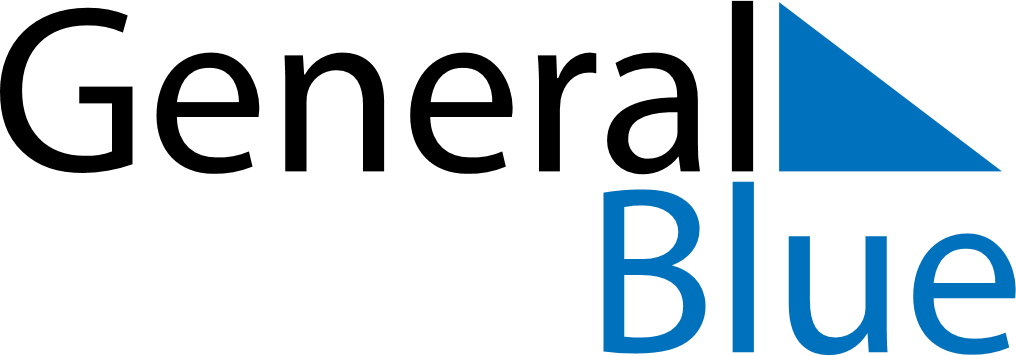 November 2029November 2029November 2029MonacoMonacoMONTUEWEDTHUFRISATSUN1234All Saints’ Day5678910111213141516171819202122232425H.S.H. the Sovereign Prince’s Day2627282930